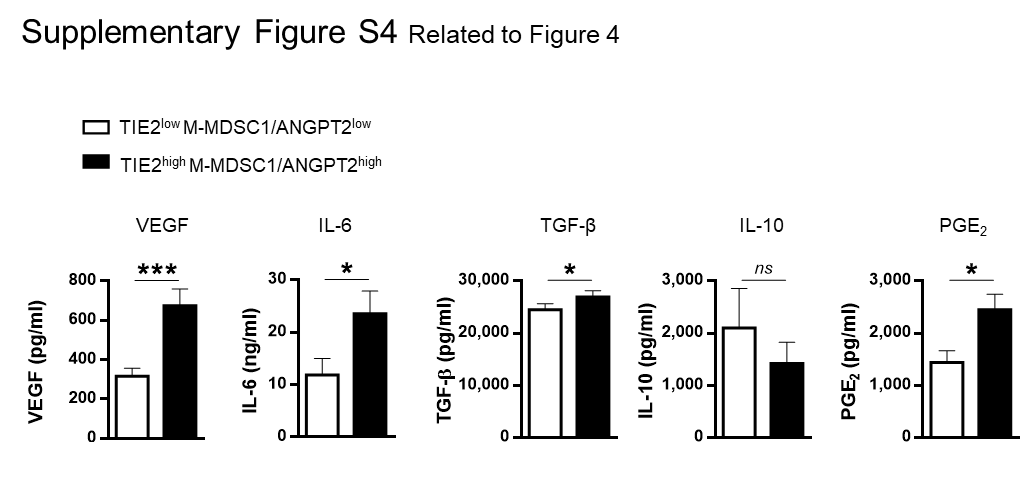 Supplementary Figure S4: Blood cytokines according to the of ANGPT2TIE2+ M-MDSCs. of proangiogenic (VEGF-A), pro inflammatory (IL-6, PGE2) and immune suppressive (IL-10, TGF-β), cytokines measured by CBA in the sera of NSCLC patients exhibiting TIE2low M-MDSC1/ANGPT2low versus TIE2high M-MDSC1/ANGPT2high signature in blood (Mann&Whitney).  